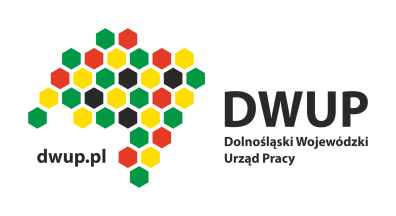 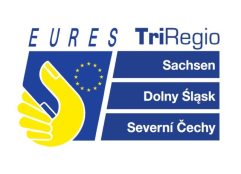 Wrocław, dnia 02 listopada 2016rZam. Publ. 23/2016DOZ/EZ/Z.P.23/2540/2/2016Dotyczy: Przetargu nieograniczonego na świadczenie usług cateringowych podczas „Transgranicznych  targów informacyjno-rekrutacyjnych” w Bolesławcu w dniu 15.11.2016r.INFORMACJA Z OTWARCIA OFERTZgodnie z treścią art. 86 ust.5 ustawy Prawo zamówień publicznych (t. j. Dz. U. z 2015 r. poz. 2164 ze zmianami) Zamawiający  informuje, że otwarcie ofert odbyło się w dniu 02.11.2016r o godz.10:30 
w siedzibie filii Zamawiającego we Wrocławiu.Zamawiający zamierza przeznaczyć na sfinansowanie zamówienia 13.600zł brutto.Do upływu terminu składania ofert zostały złożone następujące oferty:Numer ofertyNazwa (firma) i adres wykonawcyCena bruttoIlość produktów sezonowych 1.Karczma w Miłosnej 99-340 Miłosna 6 gm. Krośniewice4980,00252.AMC Makarios Dominik Przepióra,  35-328 Rzeszów ul. Puszkina 165437,50213.Subiekt spółka cywilna J. Wyrzykowski i M. Krynicki Pl. Ratuszowy 11, 58-500 Jelenia Góra7200,0020